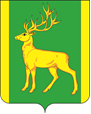 РОССИЙСКАЯ   ФЕДЕРАЦИЯ                                                          ИРКУТСКАЯ   ОБЛАСТЬ АДМИНИСТРАЦИЯ МУНИЦИПАЛЬНОГО ОБРАЗОВАНИЯКУЙТУНСКИЙ  РАЙОН   П О С Т А Н О В Л Е Н И Е«_12_» _февраля__2019 г.                        р.п. Куйтун                                 №__ 70-п____ Об утверждении положения о комиссии по обследованию муниципальных маршрутов регулярных перевозок пассажиров и багажа автомобильным транспортом на территории муниципального образования Куйтунский район	В целях организации регулярных перевозок пассажиров и багажа автомобильным транспортом на территории муниципального образования Куйтунский район, руководствуясь ст. 16 Федерального закона от 06.10.2003 № 131-ФЗ «Об общих принципах организации местного самоуправления в Российской Федерации», ст. 6 Федерального закона от 10.12.1995 № 196-ФЗ «О безопасности дорожного движения»,  ст. ст. 37, 46 Устава муниципального образования Куйтунский район, администрация  муниципального образования Куйтунский районП О С Т А Н О В Л Я Е Т:	1. Утвердить Положение о комиссии по обследованию муниципальных маршрутов регулярных перевозок пассажиров и багажа автомобильным транспортом на территории муниципального образования Куйтунский район (Приложение  1).2.Начальнику организационного отдела администрации муниципального образования Куйтунский район Яковлевой Л.И. разместить настоящее постановление на официальном сайте муниципального образования Куйтунский район kuitun.irkobl.ru.3. Настоящее постановление вступает в силу со дня его подписания.4. Контроль за выполнением настоящего постановления возложить на начальника Управления по ЖКХ администрации муниципального образования Куйтунский район Молчанова С.М.Мэр муниципального образованияКуйтунский район								А.П. МариПриложение  1 к постановлению администрации муниципального образования Куйтунский районот_12.02.2019 г.__ № ___70-п_____ПОЛОЖЕНИЕо комиссии по обследованию муниципальных маршрутов регулярных перевозок пассажиров и багажа автомобильным транспортом на территории муниципального образования Куйтунский район1. ОБЩИЕ ПОЛОЖЕНИЯ1.1. Комиссия по обследованию муниципальных маршрутов регулярных перевозок пассажиров и багажа автомобильным транспортом на территории муниципального образования Куйтунский район (далее – комиссия) - совещательный орган по организации транспортного обслуживания населения и созданию условий для предоставления транспортных услуг на территории муниципального образования Куйтунский район.1.2. В своей деятельности комиссия руководствуется Конституцией Российской Федерации, федеральными законами Российской Федерации, указами и распоряжениями Президента Российской Федерации, постановлениями и распоряжениями Правительства Российской Федерации, Уставом и законами Иркутской области, муниципальными правовыми актами органов местного самоуправления, а также настоящим Положением о комиссии по обследованию муниципальных маршрутов регулярных перевозок пассажиров и багажа автомобильным транспортом на территории муниципального образования Куйтунский район (далее - положение).1.3. Комиссия осуществляет свою деятельность во взаимодействии с федеральными органами исполнительной власти, органами исполнительной власти Иркутской области, муниципальными образованиями, общественными организациями.2. КОМПЕТЕНЦИЯ КОМИССИИ2.1. Комиссия проводит обследование муниципальных маршрутов на предмет их соответствия требованиям безопасности дорожного движения и составляет акт обследования муниципального маршрута.2.2. В акте обследования отражаются:1) наименование муниципального маршрута в виде наименований начального остановочного пункта и конечного остановочного пункта по муниципальному маршруту;2) наименования промежуточных остановочных пунктов по муниципальному маршруту;3) наименования улиц, автомобильных дорог, по которым предполагается движение транспортных средств между остановочными пунктами по муниципальному маршруту;4) протяженность муниципального маршрута;5) описание трассы открываемого, изменяемого муниципального маршрута с учетом технических параметров улично-дорожной сети на всем протяжении муниципального маршрута.В описание трассы муниципального маршрута входит: описание конечных остановочных пунктов, их технические характеристики, ширина проезжей части по всей протяженности муниципального маршрута, наличие и количество объектов светофорного регулирования по всей протяженности муниципального маршрута, наличие перекрестков, мостов, путепроводов, эстакад, других искусственных дорожных сооружений, наличие железнодорожных переездов;6) сведения о местах концентрации дорожно-транспортных происшествий;7) заключение о возможности (невозможности) осуществлять регулярную перевозку пассажиров по муниципальному маршруту в случае соответствия (несоответствия) дорожных условий улично-дорожной сети по муниципальному маршруту требованиям безопасности дорожного движения.2.3. В течение 5 дней после составления акта обследования комиссия выносит свое решение о возможности установления, изменения, отмены муниципальных маршрутов, с приложением своих рекомендаций.  Решение комиссии оформляется протоколом.3. РЕГЛАМЕНТ РАБОТЫ КОМИССИИ3.1. Комиссию возглавляет председатель (в случае его отсутствия - заместитель председателя), который назначает дату заседаний комиссии, проводит заседания комиссии и подводит её итоги. Организационное и техническое обеспечение деятельности комиссии обеспечивает управление по жилищно-коммунальному хозяйству администрации муниципального образования Куйтунский район.3.2. В состав комиссии включаются должностные лица органов местного самоуправления, муниципальных унитарных предприятий, муниципальных учреждений, а также привлекаемые по согласованию представители других заинтересованных организаций и перевозчиков.3.3. Персональный состав комиссии утверждается постановлением администрации муниципального образования Куйтунский район.3.4. Члены комиссии участвуют в обсуждении всех вопросов, выносимых на заседания комиссии, вносят предложения.3.5. Заседания комиссии проводятся в случае получения от заявителей документации об установлении, изменении, отмене муниципальных маршрутов.3.6. Решения комиссии принимаются открытым голосованием. Решение комиссии считается принятым, если за него проголосовало более 50 процентов присутствующих членов комиссии. В случае равенства количества голосов председательствующий на заседании комиссии имеет право решающего голоса. Члены комиссии участвуют в заседаниях и подписывают протоколы заседаний комиссии лично. Решение комиссии оформляется протоколом.3.7. Протокол оформляется в одном экземпляре, хранящемся в управлении по жилищно-коммунальному хозяйству администрации муниципального образования Куйтунский район. Членам комиссии и другим заинтересованным лицам, указанным в протоколе направляются копии протокола.3.8. Секретарь комиссии:- является членом комиссии;- оформляет протоколы заседаний комиссии, направляет копии протоколов членам комиссии и другим заинтересованным лицам, указанным в протоколе комиссии;- организует подготовку заседаний комиссии, в том числе уведомляет членов комиссии и приглашенных на заседания лиц (не менее чем за 3 рабочих дня) о дате, времени, месте проведения и повестке дня заседания комиссии;- направляет акт обследования муниципального маршрута, документацию и рекомендации комиссии в Комиссию по рассмотрению вопросов установления, изменения, отмены муниципальных маршрутов.Приложение 1 к Положению о комиссии по обследованию дорожных условий на регулярных автобусных маршрутах администрации муниципального образования Куйтунский районАкт
обследования дорожных условий на регулярных автобусных маршрутах
администрации муниципального образования Куйтунский район.р.п. Куйтун 								 «__» ____________ 201__ г.Комиссия в составе: Председатель комиссии _______________________________________________
(должность, фамилия, имя и отчество председателя комиссии)
_________________________________________________________________________________
_________________________________________________________________________________Члены комиссии: ______________________________________________________
(должность, фамилия, имя и отчество членов комиссии)
_________________________________________________________________________________
_________________________________________________________________________________
_________________________________________________________________________________
_________________________________________________________________________________
Действующая на основании _____________________________________________
(номер и дата документа, утвердившего состав комиссии)
_________________________________________________________________________________,
по результатам обследования дорожных условий регулярных автобусных маршрутах администрации муниципального образования Куйтунский район.Наименование  муниципального маршрута:_____________________________________
(в виде наименований начального остановочного пункта и конечного остановочного пункта по муниципальному маршруту)_________________________________________________________________________________Наименование промежуточных остановочных пунктов по муниципальному маршруту:
__________________________________________________________________________________________________________________________________________________________________Наименование улиц, автомобильных дорог, по которым предполагается движение транспортных средств между остановочными пунктами по муниципальному маршруту:___________________________________________________________________________________________________________________________________________________________________________________________________________________________________________________________________________________________________________________________Протяжённость  муниципального маршрута:___________________________________________Описание трассы открываемого, изменяемого муниципального маршрута с учетом технических параметров улично-дорожной сети на всём протяжении муниципального маршрута:__________________________________________________________________________________________________________________________________________________________________________________________________________________________________________Сведения о местах концентрации дорожно- транспортных происшествий:__________________________________________________________________________________________________________________________________________________________________                                                                         Установила недостатки в состоянии, оборудовании и содержании автомобильной дороги, искусственных сооружений, угрожающие безопасности движения, которые представлены в таблице:Предлагается устранить выявленные недостатки в сроки, установленные ГОСТ Р 50597-93 «Автомобильные дороги и улицы. Требования к эксплуатационному состоянию, допустимому по условиям обеспечения безопасности дорожного движения», утверждённому постановлением Госстандарта России от 11.10.1993 № 221.Заключение о возможности (невозможности) осуществлять регулярную перевозку пассажиров по муниципальному маршруту в случае соответствия (несоответствия) дорожных условий улично-дорожной сети по муниципальному маршруту требованиям безопасности дорожного движения: _________________________________________________________________________________
_________________________________________________________________________________
_________________________________________________________________________________
_________________________________________________________________________________Особые мнения членов комиссии: _________________________________________________________________________________
_________________________________________________________________________________
_________________________________________________________________________________Председатель комиссии:   ___________ 	                                                      _______________
                                                 (подпись) 	                                                           (фамилия, И.О.)Члены комиссии:                __________ 					      _______________
                                                 (подпись) 		                                               (фамилия, И.О.)                                               __________ 					      _______________
  				(подпись)					           (фамилия, И.О.)__________					        _______________
             (подпись)					          (фамилия, И.О.)№ 
п/пВыявленные недостаткиМестонахождение      
участка автомобильной
дорогиОтветствен-ный
за устранение недостатков